QR SERIES HOW TO SETUP INTERNET REMOTE ACCESS VIA DMZGo to Main Menu and go to Network. Enable DHCP and make a note on IP address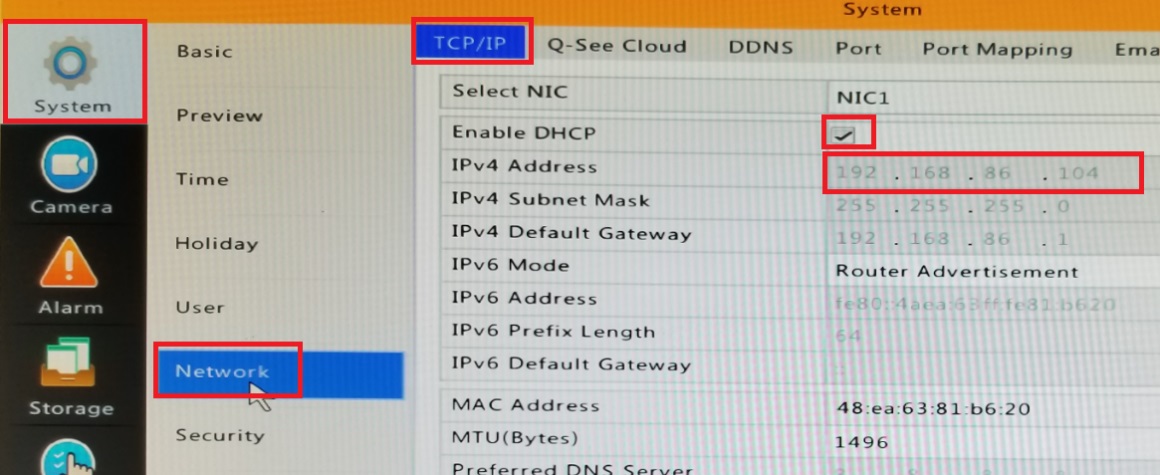 Go to Port and make a note on port numbers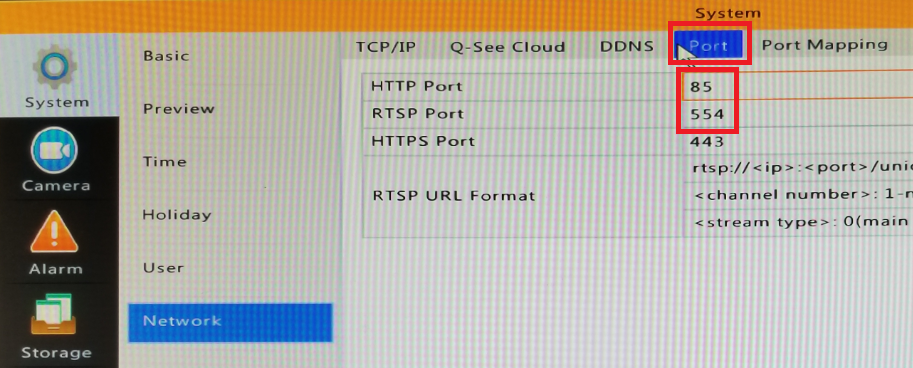 Login to your Router from a computer.Find DMZ setting in the Router.You can call your Router support or your ISPOr you can Google: Where is DMZ setting in Netgear Router (example)Enable DMZ for the IP address of the DVR This an example of enabling DMZ in Frontier Router. 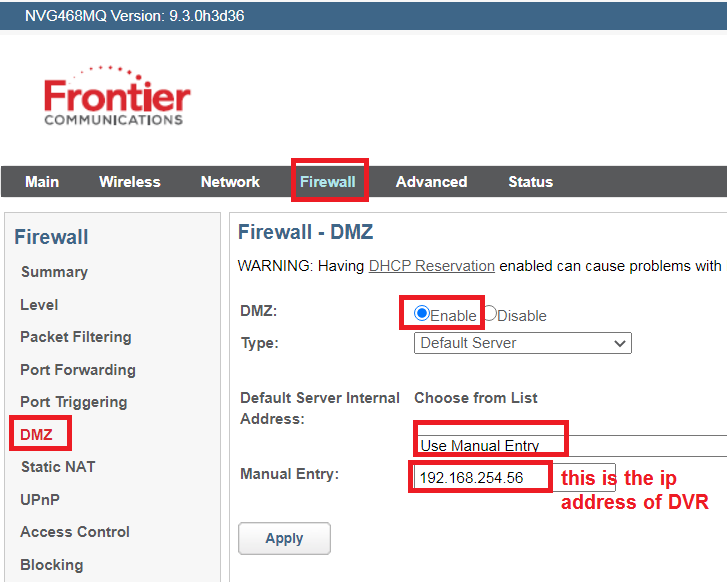 From a computer on the same network as the DVR, go to www.canyouseeme.orgYour IP is your Internet IP address.Port to check:  85 (http port as listed above) – Check port – SuccessThen check one more port: 554 (rtsp port) 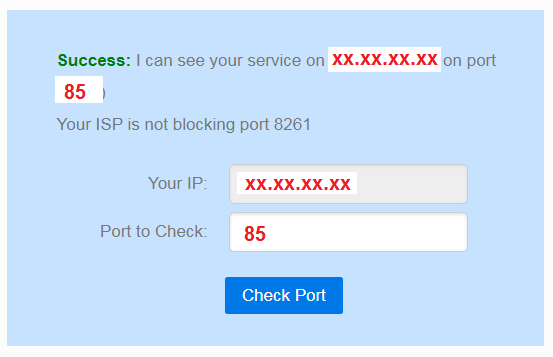 If both ports are success, then you can use the IP address listed in canyouseeme to remote access your system from Phone or Computer.Example how to set the Presidio App on your phone: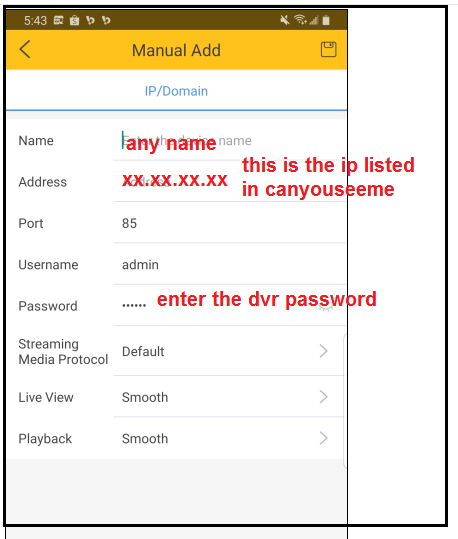 